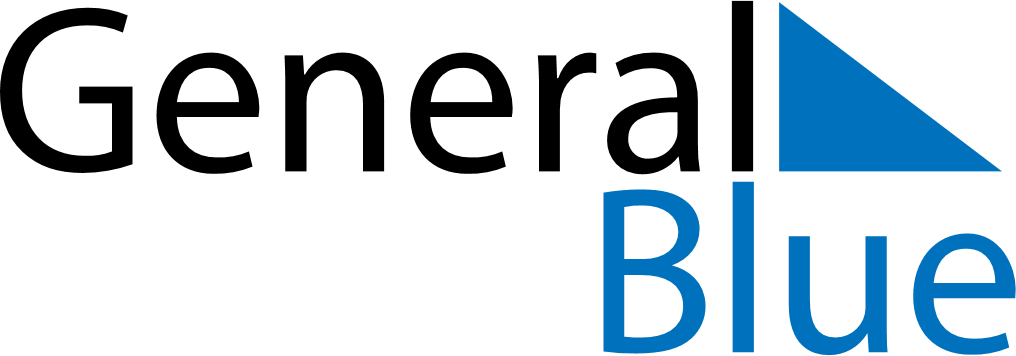 April 2020April 2020April 2020April 2020April 2020April 2020GuamGuamGuamGuamGuamGuamSundayMondayTuesdayWednesdayThursdayFridaySaturday1234567891011Good Friday12131415161718Easter SundayTax Day19202122232425Administrative Professionals Day2627282930NOTES